Comment devenons-nous des acteurs sociaux ? (3/3)La socialisation différenciéeDocument 1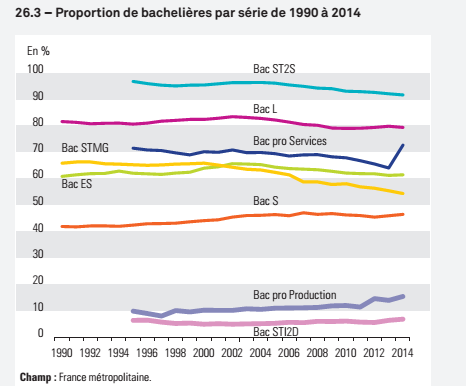 Ministère de l’Éducation Nationale - L’état de l’école 2015 - Le niveau d’études selon le milieu social - Octobre 2015ST2S = Sciences et Technologies de la Santé et du SocialL = LittéraireSTMG = Sciences et Technologies du Management et de la GestionES = Economique et SocialS = ScientifiqueSTI2D = Sciences et Technologies de l’Industrie et du Développement DurableQuelle était la part des filles parmi les bacheliers de la série STI2D en 1995 ?Quelle était la part des filles parmi les bacheliers de la série ST2S en 1995 ?Divisez la proportion de filles par la proportion de garçons parmi les bacheliers de la série L en 1990. Faites une phrase avec le résultat.Quelles sont les filières les plus féminisées ? Les plus masculinisées ?Se rapproche-t-on de la parité Hommes-Femmes dans les choix des séries du bac ?Document 2Champ : France métropolitaine, personnes occupant un emploi.INSEE Résultats : Marché du travail - Séries longues - Mise à jour 2014 (tableau t205), février 2015.Quelle était la part des femmes parmi les emplois d’ouvriers qualifiés en 1982 ?Calculez le taux de variation en pourcentage de la part des femmes parmi les emplois de cadres et professions intellectuelles supérieures entre 1982 et 2013.Quelles sont les types de professions les plus féminisées ? Les plus masculinisées ?Se rapproche-t-on de la parité Hommes-Femmes dans les emplois occupés ?Document 3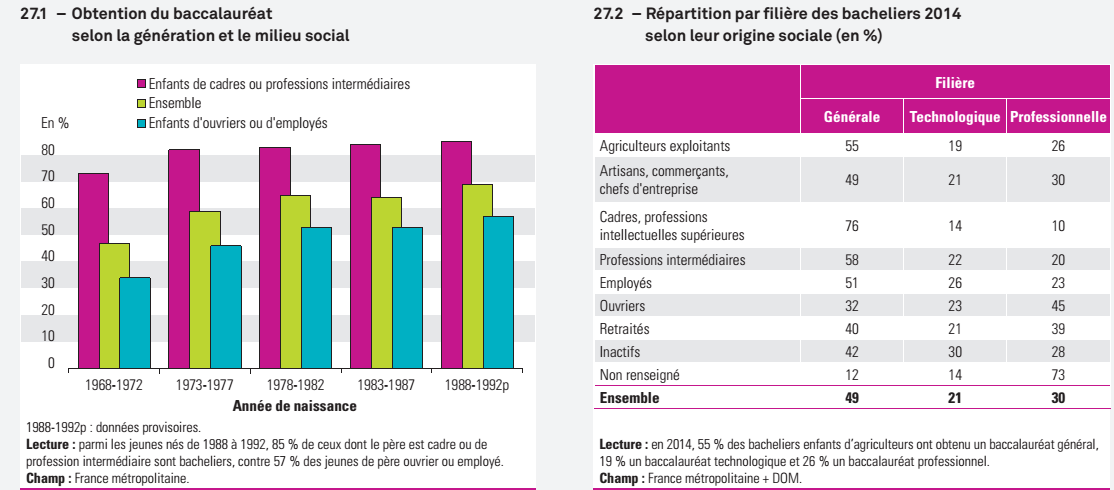 Ministère de l’Éducation Nationale - L’état de l’école 2015 - Le niveau d’études selon le milieu social - Octobre 2015Proposez une mesure des inégalités dans l’obtention du baccalauréat selon le milieu social parmi les jeunes nés entre 1968 et 1972. Faites la même chose pour la génération née entre 1988 et 1992.Que pouvez-vous conclure de vos résultats ?Pouvez-vous établir une relation entre le type de baccalauréat obtenu en 2014 et l’origine sociale des bacheliers ?En quoi le graphique et le tableau se complètent-ils ?Document 4Table de destinée sociale - 2011(1) ACCE = artisan, commerçant, chef d’entreprise.(2) PIS = profession intellectuelle supérieure.Champ : hommes actifs (sauf chômeurs n’ayant jamais travaillé) de 40 à 59 ans en 2011 dont le père avait une activité connue à la fin des études du fils.Source : INSEE, Enquête emploi en continu 2011 (Fichier détail – variables : CSPP, CSER, AG5, SEXE), novembre 2011.Calculs : Bruno Déchamps.Ce tableau se lit en colonne : en 2011, 55,8% des hommes de 40 à 59 ans fils de cadres sont devenus cadres eux-mêmes. Il n’y avait que 21,1% de cadres dans la génération des fils. Il y a donc sur-représentation des fils de cadres parmi les hommes cadres en 2011. S’il y avait égalité des chances d’accès aux postes de cadres les fils de cadres ne devraient devenir cadres que dans 21,1% des cas et cette valeur serait la même quelle que soit la profession du père.Les fils de cadres sont-ils plus souvent cadres qu’ils ne le seraient s’il y avait égalité des chances d’accès aux postes de cadres ?D’autres groupes socioprofessionnels sont-ils dans le même cas ?Un fils de cadre a-t-il de fortes chances de devenir employé ou ouvrier ?Un fils d’ouvrier a-t-il de fortes chances de devenir cadre ?Bonus 1 :Document 5Activités selon le genreLecture : en 1974, les femmes consacraient en moyenne 2h19 par jour au travail professionnel (hors trajets domicile-travail et études).Champ : personnes de 18 ans ou plus, vivant en ménage ordinaire, France urbaine.Source : enquêtes Emploi du temps 1974, 1986, 1998 et 2010, Insee.Economie et Statistique n°478-479-480 Octobre 2015 - La vie quotidienne en France depuis 1974. Les enseignements de l'enquête Emploi du temps – Cécile BrousseParmi les grandes activités apparaissant en gras dans le document, quelles sont celles qui ont connu une évolution importante depuis 1974 ?Proposez une mesure des inégalités dans la répartition des tâches domestiques entre les hommes et les femmes en 2010.Les évolutions constatées vont-elles dans le sens d’une plus grande égalité dans la répartition des activités entre les hommes et les femmes ?Bonus 2 :Document 6Femmes vivant en couple selon leur GSP et celui de leur conjoint en 2012Hommes vivant en couple selon leur GSP et celui de leur conjoint en 2012Source : Fichiers détails de l’enquête emploi 2012 (variables : SEXE, CSER et CSTOTCJ), octobre 2013.Calculs : Bruno Déchamps.GSP = Groupe SocioProfessionnelHomogamie Fait de choisir son conjoint dans le même groupe social que le sien.Faites une phrase avec la donnée en gras soulignée du premier tableau et du deuxième tableau.Que décrit la dernière colonne du 1° tableau ?Que décrit la dernière ligne du 2° tableau ?Dans quelles cases des tableaux peut-on lire l’homogamie ?Peut-on dire à la lecture de ces tableaux que le choix du conjoint se fait au hasard ? (Comparez les valeurs dans les colonnes 1 à 6 du 1° tableau à celles de la colonne Total – Comparez les lignes 1 à 6 du 2° tableau à celles de la ligne Total).Synthèse collective évaluée :En vous aidant du module en ligne et de vos réponses aux questions accompagnant les documents suivants vous expliquerez comment la socialisation différenciée selon le genre et le milieu social favorise la reproduction sociale%%PÈREPÈREPÈREPÈREPÈREPÈREPÈRE%%AgriculteurACCE (1)Cadreet PIS (2)ProfessionintermédiaireEmployéOuvrierEnsembleFILSAgriculteur26,21,10,40,50,60,73,6FILSACCE (1)7,423,99,39,910,29,711,3FILSCadre et PIS(2)10,322,955,832,622,011,421,1FILSProfession intermédiaire15,021,620,229,525,722,422,5FILSEmployé6,69,06,29,915,711,910,5FILSOuvrier34,621,48,217,625,943,930,9FILSEnsemble100100100100100100100en heures/minutes par jourFemmesFemmesFemmesFemmesHommesHommesHommesHommesen heures/minutes par jour19741986199820101974198619982010Activité professionnelle et études2h462h382h432h375h234h344h123h5301. Travail professionnel2h192h052h031h574h393h433h223h0702. Trajets domicile-travail (ou lieu d’étude)0h160h170h160h190h320h290h260h2803. Etudes0h110h160h240h210h120h220h240h18Activités domestiques5h325h074h334h072h032h352h362h3604. Cuisine1h121h040h580h540h160h170h170h2005. Vaisselle0h460h390h240h190h090h130h090h0906. Entretien du linge0h290h280h220h190h010h030h030h0407. Ménage0h540h520h580h500h110h110h130h1708. Courses0h390h400h410h350h240h280h330h2809. Soins et éducation des enfants0h380h350h310h350h090h130h110h1610. Tricot, couture0h280h200h080h040h010h010h000h0011. Bricolage0h020h020h040h040h190h260h300h2212. Jardinage, soins aux animaux0h100h120h120h110h190h230h210h1913. Travaux domestiques divers0h140h150h150h160h140h200h190h21Activités personnelles et récupération12h1212h0712h1012h2212h1511h5211h5712h0114. Sommeil, toilette, soins personnels9h379h389h409h429h279h179h189h1915. Sieste, détente0h330h340h220h290h310h310h250h2816. Repas2h021h552h082h112h172h042h142h14Activités de loisir et temps libre3h304h084h344h544h194h595h155h3017. Télévision1h171h392h052h031h301h572h152h1818. Radio, écoute de musique0h050h050h030h020h080h080h050h0219. Lecture0h260h260h270h200h360h320h270h1720. Promenade0h100h130h170h170h170h180h240h1921. Sport0h010h040h040h060h060h120h090h1422. Spectacle0h020h040h050h050h040h060h060h0623. Conversation0h330h320h190h210h290h320h150h1724. Visite, réception de la famille ou d’amis0h210h250h270h290h190h200h300h2925. Participation associative ou religieuse0h040h050h070h060h050h060h110h0726. Activités récréatives (jeux,…)0h050h090h120h270h110h140h210h4027. Trajets (sauf ceux à but professionnel ou domestique)0h260h260h280h380h340h340h320h41Total24h24h24h24h24h24h24h24hEn %G.S.P. de la femmeG.S.P. de la femmeG.S.P. de la femmeG.S.P. de la femmeG.S.P. de la femmeG.S.P. de la femmeG.S.P. de la femmeG.S.P. de l’homme123456Total1. Agriculteurs exploitants70,01,71,21,91,73,12,92. Artisans, commerçants et chefs d'entreprise1,841,86,87,87,65,68,63. Cadres et professions intellectuelles supérieures3,713,555,727,610,64,521,04. Professions intermédiaires5,716,922,332,422,615,624,15. Employés0,46,26,79,915,311,211,76. Ouvriers18,319,97,220,442,260,131,7Total100,0100,0100,0100,0100,0100,0100,0En %G.S.P. de la femmeG.S.P. de la femmeG.S.P. de la femmeG.S.P. de la femmeG.S.P. de la femmeG.S.P. de la femmeG.S.P. de la femmeG.S.P. de l’homme123456Total1. Agriculteurs exploitants39,32,45,917,825,88,8100,02. Artisans, commerçants et chefs d'entreprise0,319,311,124,239,75,4100,03. Cadres et professions intellectuelles supérieures0,32,637,335,322,81,8100,04. Professions intermédiaires0,42,813,036,142,35,4100,05. Employés0,12,18,122,759,18,0100,06. Ouvriers0,92,53,217,360,215,9100,0Total1,64,014,026,845,18,4100,0